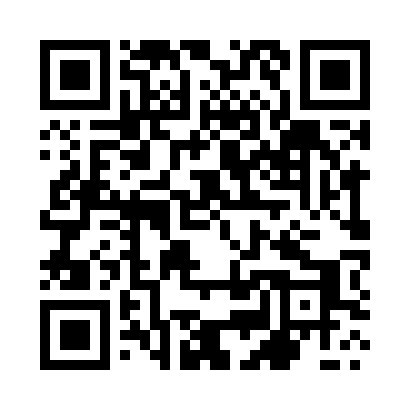 Prayer times for Jelenia Gora, PolandMon 1 Apr 2024 - Tue 30 Apr 2024High Latitude Method: Angle Based RulePrayer Calculation Method: Muslim World LeagueAsar Calculation Method: HanafiPrayer times provided by https://www.salahtimes.comDateDayFajrSunriseDhuhrAsrMaghribIsha1Mon3:545:5912:304:567:028:592Tue3:515:5712:304:587:049:023Wed3:485:5412:294:597:069:044Thu3:455:5212:295:007:089:075Fri3:415:4912:295:017:099:096Sat3:385:4712:295:037:119:127Sun3:355:4512:285:047:139:148Mon3:325:4212:285:057:159:179Tue3:285:4012:285:077:179:2010Wed3:255:3812:275:087:189:2211Thu3:225:3512:275:097:209:2512Fri3:185:3312:275:107:229:2813Sat3:155:3112:275:127:249:3014Sun3:125:2812:265:137:269:3315Mon3:085:2612:265:147:279:3616Tue3:055:2412:265:157:299:3917Wed3:015:2112:265:167:319:4218Thu2:585:1912:255:187:339:4519Fri2:545:1712:255:197:359:4820Sat2:505:1512:255:207:369:5121Sun2:475:1212:255:217:389:5422Mon2:435:1012:255:227:409:5723Tue2:395:0812:245:247:4210:0024Wed2:355:0612:245:257:4410:0425Thu2:315:0412:245:267:4610:0726Fri2:275:0212:245:277:4710:1027Sat2:234:5912:245:287:4910:1428Sun2:194:5712:245:297:5110:1829Mon2:154:5512:245:307:5310:2130Tue2:124:5312:235:317:5410:25